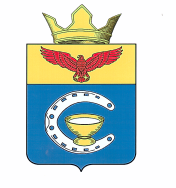 ВОЛГОГРАДСКАЯ ОБЛАСТЬПАЛЛАСОВСКИЙ МУНИЦИПАЛЬНЫЙ РАЙОН
САВИНСКИЙ СЕЛЬСКИЙ СОВЕТРЕШЕНИЕ«27»  июня 2018 год	                                с. Савинка	                                   № 23/1 О внесении изменений и дополненийв решение №13/2 от 05.08.2013г. «Об утверждении Порядка «Об осуществлениимуниципального жилищного контроляна территории Савинского сельскогопоселения Палласовского муниципального района Волгоградской области» (в редакции решений№ 16/7 от 21.07.2014г, №24/2 от 27.07.2016г.)           С целью приведения законодательства Савинского сельского поселения в соответствии с действующим законодательством, руководствуясь статьей 7 Федерального закона от 06 октября 2003 года № 131-ФЗ «Об общих принципах организации местного самоуправления в Российской Федерации», Савинский сельский СоветРЕШИЛ:               1.Внести изменения и дополнения врешение№13/2 от 05.08.2013г. «Об утверждении Порядка «Об осуществлении муниципального жилищного контроля на территории Савинского сельского поселения Палласовского муниципального района Волгоградской области» (в редакции решений № 16/7 от 21.07.2014г, №24/2 от 27.07.2016г.) (далее- Решение). 1.1 Пункт4.7 Порядка изложить в следующей редакции:«4.7 Основаниями для проведения внеплановой проверки наряду с основаниями, указанными в части 2 статьи 10 Федерального закона от 26 декабря 2008 г. N 294-ФЗ "О защите прав юридических лиц и индивидуальных предпринимателей при осуществлении государственного контроля (надзора) и муниципального контроля", являются поступления, в частности посредством государственной информационной системы жилищно-коммунального хозяйства (далее - система), в орган муниципального жилищного контроля обращений и заявленийграждан, в том числе индивидуальных предпринимателей, юридических лиц, информации от органов государственной власти, органов местного самоуправления, выявление органом муниципального жилищного контроля в системе информации о фактах нарушения требований правил предоставления, приостановки и ограничения предоставления коммунальных услуг собственникам и пользователям помещений в многоквартирных домах и жилых домах, требований к порядку создания товарищества собственников жилья, жилищного, жилищно-строительного или иного специализированного потребительского кооператива, уставу товарищества собственников жилья, жилищного, жилищно-строительного или иного специализированного потребительского кооператива и порядку внесения изменений в устав такого товарищества или такого кооператива, порядку принятия собственниками помещений в многоквартирном доме решения о выборе юридического лица независимо от организационно-правовой формы или индивидуального предпринимателя, осуществляющих деятельность по управлению многоквартирным домом (далее - управляющая организация), в целях заключения с управляющей организацией договора управления многоквартирным домом, решения о заключении с управляющей организацией договора оказания услуг и (или) выполнения работ по содержанию и ремонту общего имущества в многоквартирном доме, решения о заключении с указанными в части 1 статьи 164 Жилищного кодекса Российской Федерации лицами договоров оказания услуг по содержанию и (или) выполнению работ по ремонту общего имущества в многоквартирном доме, порядку утверждения условий этих договоров и ихзаключения, порядку содержания общего имущества собственников помещений в многоквартирном доме и осуществления текущего и капитального ремонта общего имущества в данном доме, о фактах нарушения управляющей организацией обязательств, предусмотренных частью 2 статьи 162 Жилищного кодекса Российской Федерации, о фактах нарушения в области применения предельных (максимальных) индексов изменения размера вносимой гражданами платы за коммунальные услуги, нарушения правил содержания общего имущества в многоквартирномдоме и правил изменения размера платы за содержание жилого помещения, о фактах нарушения наймодателями жилых помещений в наемных домах социального использования обязательных требований к наймодателям и нанимателям жилых помещений в таких домах, к заключению и исполнению договоров найма жилых помещений жилищного фонда социального использования и договоров найма жилых помещений. Внеплановая проверка по указанным основаниям проводится без согласования с органами прокуратуры и без предварительного уведомления проверяемой организации о проведении внеплановой проверки.»2. Контроль за исполнением настоящего решения, оставляю за собой.               3.Настоящее решение вступает в силу с момента официального опубликования (обнародования). И.о Главы Савинского                                            А.А. Хмуровсельского поселения	Рег. № 29/2018г. 